Key Highlights for 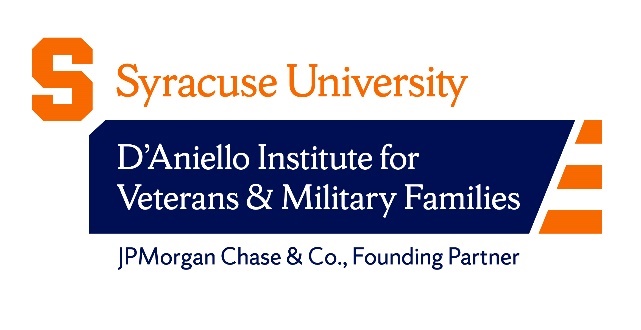 Women Veteran Entrepreneurs 57 % of female veteran entrepreneur consider themselves as social entrepreneurTop motivations for female veteran entrepreneurs36% maintain personal freedom	34% chance to implement own ideas 31% opportunity to be financially independent	30% helping society/supporting community	29% having more free time/flexible hours 	Top Barriers in Pursuing or Achieving Business Goals37% lack of access to capital34% Lack of financing27% Lack of experience in entrepreneurship or business ownership23% Irregular income22% Lack of mentors for my business	Navigation45% have difficulty navigating the resources in their local community55% have difficulty marketing their business 62% believe the certification process is difficultLending55% indicated that the capital they need is not readily available 48% applied for credit/financing with a lender or creditorOf those that applied, 51% were denied credit/finance from lenders or creditors45% pay an interest rate of 15% or more on loan/credit card with the largest balance67% state that their business’ financial condition causes them stressMilitary, Transition, and Entrepreneurship 65% needed time to figure out what to do with their life during their transition97% indicate that the skills they learned in military have helped them with their business60% indicate that entrepreneurship helped them find a purpose after military 46% indicate that entrepreneurship made their transition into civilian life easierHealth and Well Being73% of female veteran entrepreneur indicate that their general health was good, very good, or excellent36% of female service-connected disabled veteran entrepreneur indicated that their disability creates obstacles in business ownership3% of female veteran entrepreneur had seriously consider attempting suicide this past year, of those 1 in 4 did NOT seek professional help. Data Brief: Women Veteran Entrepreneurs  July 2022 This brief provides highlights from the 2021 National Survey of Military-Affiliated Entrepreneurs (NSMAE) focusing on female veteran entrepreneurs. NSMAE monitors trends in the activity, needs, and economic, social, and policy barriers of military-affiliated entrepreneurs in the United States. This annual survey and forthcoming public dataset will be an enduring source of current insights for public and private sector leaders, policymakers, and community-based organization on systemic barriers to and drivers of entrepreneurial success among veterans and their family members. To learn more about this study and other briefs, publications, and presentations visit http://ivmf.syracuse.edu/nsmae-series.The findings in this brief are based on the data collected from 298 female veteran entrepreneurs, which represents 11.2% of the respondents in the 2021 survey.By the Numbers: Female Veteran Business Owners According to the Census Bureau’s 2018 Annual Business Survey:  There are over 1.9 million veteran owned businesses (both employer and nonemployer businesses), with an estimated $1.2 trillion in revenue, approximately 5.2 million employees, and about $232.6 billion in annual payroll. Of those businesses, 8% are female veteran owned businesses, with an estimated $16.3 billion in revenue, just under 100,000 employees, and about $402 million in annual payroll. Current public data sources on veteran business owners are limited to a finite set of questions nested within broader population surveys, draw from small samples, or are conducted at lengthy time intervals. Consequently, our collective understanding of veteran entrepreneurial activity is also limited. The NSMAE is designed to enhance our understanding of veteran business owners. There is a clear need to assess veteran business ownership on a more consistent and frequent basis to provide in-depth insight into the various stages and progress of veteran business ownership. This research effort addresses critical knowledge gaps of veteran entrepreneurship and the supporting efforts needed to assist veterans throughout their entrepreneurial journey. In this data brief, we provide some of the latest insights on female veteran entrepreneursENTREPRENEURSHIP CHARACTERISTICS57 % of female veteran entrepreneurs consider themselves as a social entrepreneurYet only 8% of female veteran entrepreneurs have a nonprofit 501(c)(3) compared to 2% of male veteran entrepreneursSocial entrepreneur = an entrepreneur who develops products and/or services that create solutions to social, cultural, or environmental issuesMotivations to EntrepreneurshipTop motivations for female veteran entrepreneurs36% maintain personal freedom	34% chance to implement own ideas 31% opportunity to be financially independent	30% helping society/supporting community	29% having more free time/flexible hours	LikelihoodsFemale veteran entrepreneurs are 1.58 times more likely to indicate “helping society/supporting community” as a top motivation for starting their business compared to male veteran entrepreneursFemale veteran entrepreneurs are 1.21 times more likely to indicate “more free time/flexible hours” compared to male veteran entrepreneurs.Female veteran entrepreneurs are 1.16 times more likely to indicate “opportunities to innovate” compared to male veteran entrepreneurs.Attitudes and Perspectives 86% indicate that owning their own company energizes them92% are motivated to figure out how to make existing products/services better85% indicate that inventing new solutions to problems is an important part of who they are69% feel that being the founder of a business is an important part of who they areBUSINESS CHARACTERISTICSNature of Business 76% are sole owners of their business (compared to 71% of males)64% indicate that this is their first business/venture (compared to 56% of males)51% indicate that the nature of their primary business is online e-commerce (compared to 32% of males)Top Barriers in Pursuing or Achieving Business GoalsLack of access to capital (37%)Lack of financing (34%)Lack of experience in entrepreneurship or business ownership (27%)Irregular income (23%)Lack of mentors for my business (22%)Difficulties 55% have difficulty marketing their business 47% find it difficult to do sales (being a salesperson for their products or services)Finance31% were able to financially sustain themselves/family with income of their business (compared to 59% of males)70% consider themselves to be successful (compared to 79% of males)Yet 1 in 5 female veteran entrepreneurs would close their business if they lost their top five customers (19%)The average gross sales in 2020 were $705,971.41 (compared to $3,318,262.45 for males)LikelihoodsFemale veteran entrepreneurs were 1.32 times more likely to report a financial loss in 2020 compared to male veteran entrepreneursFemale veteran entrepreneurs were 1.29 times more likely to break even in 2020 compared to male veteran entrepreneursLENDING Credit/Financing 55% indicated that the capital they need is not readily available (compared to 47% of males)48% feel that there is NOT sufficient debt funding available for their business (compared to 41% of males)23% indicate that Federal Funding Resources (PPP, EIDL, etc.) have been helpful for their business (compared to 38% of males)48% applied for credit/financing with a lender or creditor (compared to 57% of males) Of those that applied, 51% of those that applied for funding were turned down (compared to 36% of males)70% that were turned down did not apply again (compared to 61% of males) 67% state that their business’ financial condition causes them stress (compared to 63% of males) Capital Needed for Start Up 95% needed funding to start or acquire their business (compared to 96% of males)64% needed less than $25,000 to start or acquire their business (compared to 56% of males)40% needed less than $5,000 to start or acquire their business (compared to 32% of males)Capital Needed for Growth 93% needed funding to expand or grow your business in 2020 (compared to 94% of males)59% needed less than $50,000 to expand or grow your business in 2020 (compared to 42% of males)44% were not able to secure any funding needed to expand or grow your business in 2020 (compared to 27% of males)DebtThe average business debt of female respondents was $39,814.45% had an interest rate of 15% or higher on loan/credit card with the largest balance (compared to 21% of males)49% reported no debtENTREPRENEURIAL ECOSYSTEM Government Policy, Support, and ProgramsRegulations 46% have difficulty coping with government bureaucracy, regulations & licensing requirements (compared to 56% of males) 49% indicate that support for their business is NOT high priority for policy at federal level (compared to 56% of males)29% indicate that the process of obtaining licenses and permits for their business is NOT easy (compared to 36% of males)Programs and Support 57% feels that government programs aimed at supporting new and growing businesses are NOT effective (compared to 58% of males) 44% indicate there are not enough adequate government programs that support their business (compared to 48% of males)Business Environment Technology 53% feel that technological changes provide big opportunities in their market (compared to 54% of males)50% can’t afford the latest technology (compared to 39% of males)50% can’t easily access technological system, processes, and equipment (compared to 32% of males)Human Capital 52% find it very difficult to find employees with the necessary skills (compared to 61% of males)53% can’t afford the cost of using subcontractors, suppliers and consultants (compared to 37% of males)43% don’t have access to adequate employment support services for hiring qualified staff/employees (compared to 44% of males)Market 47% believes that their business can easily enter new markets (compared to 40% of males)22% believes they can afford the cost of new market entry (compared to 31% of males)Entrepreneurial Education 31% feel that The Small Business Administration (SBA) services provide good & adequate support for their business (compared to 37% of males)19% feel that colleges/universities provide good & adequate support for their business (compared to 24% of males)25% feel that The VA services provide good &adequate support for their business (compared to 28% of males)37% feel that The Small Business Administration (SBA) services do NOT provide good & adequate support for their business (compared to 34% of males)49% feel that colleges/universities do NOT provide good & adequate support for their business (compared to 46% of males)47% feel that The VA services do NOT provide good & adequate support for their business (compared to 43% of males)Community and NetworksBelonging 69% feel responsibility for their local community (compared to 70% of males)58% find people in their local community to relate to (compared to 63% of males)56% feel a sense of belonging to their local community (compared to 63% of males)Navigation39% have difficulty asking for assistance (compared to 32% of males)45% have difficulty navigating the resources in their local community (compared to 39% of males)CERTIFICATIONS  57% formally or informally certified by a national, state, local or database/self-certification body (compared to 72% of males)62% believe the certification process is difficult (compared to 63% of males)43% find applying for non-government certifications to be difficult (compared to 36% of males)22% find it easy to maintain the certification(s) (compared to 29% of males)Resources Available 45% believe that the government does NOT provide adequate assistance with government contracting42% believe that the government does NOT provide adequate assistance with the certification process31% believe there are enough resources to assist through the certification process Corporate Contracts45% indicate that finding corporate contracts that require certification(s) is not easy (compared to 56% of males)Government Contracts43% find it difficult to do government contracting (compare to 62% of males)59% find applying for the government certifications to be difficult (compared to 60% of males)DISABILITY, ENTREPRENEURSHIP, AND WELLNESS Disability Related Experiences80% have a service-connected disability 36% indicate that their disability creates obstacles in business ownership 35% indicate that entrepreneurship helped them with overcoming disability related challenges and barriers34% indicate that entrepreneurship helped them with the recovery process32% indicate that entrepreneurship played a significant role in their recovery processHealth and Wellbeing 3% of female veteran entrepreneur had seriously consider attempting suicide this past year, of those 1 in 4 did NOT seek professional help. 75% of those that consider attempting suicide sought professional help (compared to 50% of males)MILITARY TRANSITION AND ENTREPRENEURSHIP 97% indicate that skills learned in military have helped them with their business41% were not interested in entrepreneurship prior to military service 65% needed time to figure out what to do with their life during their transition57% felt the transition from military to civilian life was difficult  38% did not have a sense of purpose after the military (compared to 29% of males)Motivations for Pursuing Entrepreneurship 60% indicate that entrepreneurship helped them find a purpose after military (compared for 51% of males)46% indicate that entrepreneurship made their transition into civilian life easier37% indicate that entrepreneurship was critical for an easy transition from military into civilian lifeCOVID-19 PANDEMICPreparedness for Entrepreneurship51% had difficulty with applying for COVID-19 Business Relief grants and loans (PPP, EIDL, etc.) (Compared to 44% of males)Impacts on Business Attitudes23% indicate that COVID-19 crisis had negative impact on their decision to expand or grow your business24% indicate that COVID-19 crisis had negative impact on their interest in entrepreneurship/business ownership17% indicate that COVID-19 crisis had negative impact on their attitude toward entrepreneurship/business ownership33% indicate that COVID-19 crisis had positive impact on their decision to expand or grow your business32% indicate that COVID-19 crisis had positive impact on their interest in entrepreneurship/business ownership35% indicate that COVID-19 crisis had positive impact on their attitude toward entrepreneurship/business ownershipReferencesBy the Numbers for Female Business Owners section is data analyzed using 2018 annual business surveyThe majority of this data from this brief is data analyzed using Maury, R., Tihic, M., Pritchard, A., McKelvie, A., Euto, l. (2022). 2021 National Survey of Military-Affiliated Entrepreneurs. Syracuse, NY: Institute for Veterans and Military Families, Syracuse UniversityAs with most survey research, this study is limited by voluntary self-selection into the sample and self-reporting by participants whose answer to each question item was voluntary. Although recruitment for this study was targeted to include various populations, the finding from this study should not be construed to be representative of the population of all veteran or military-affiliated business owners.ABOUT  Syracuse University’s D’Aniello Institute for Veterans and Military Families (IVMF) is the first national institute in higher education singularly focused on advancing the lives of the nation’s military, veterans, and their families.Through its professional staff and experts, and with the support of founding partner JPMorgan Chase Co. as well as U.S. Navy veteran, IVMF Advisory Board Co-Chair, University Life Trustee and Co-Founder & Chairman Emeritus of the Carlyle Group Daniel D’Aniello ’68, H’20 and his wife, Gayle, the IVMF delivers leading programs in career and entrepreneurship education and training, while also conducting actionable research, policy analysis, and program evaluations. The IVMF also supports veterans and their families, once they transition back intocivilian life, as they navigate the maze of social services in their communities, enhancing access to this care working side-by-side with local providers across the country. The Institute is committed to advancing the post-service lives of those who have served in America’s armed forces and their families.About Center of Excellence (CoE) for Veteran Entrepreneurship The mission of the Center of Excellence (CoE)for Veteran Entrepreneurship is to create, collect, organize, and share knowledge, resources, and networks to advance entrepreneurial opportunities for transitioning service members, veterans, and their families. With support from founding partner Fiserv, this is accomplished through the development and delivery ofinnovative programs and educational resources; timely and relevant research and policy analysis; and by cultivating veteran-connected ecosystems across the United States.In Collaboration with Whitman School of Management The Martin J. Whitman School of Management at Syracuse University inspires students for a world of accelerating change. Offering B.S., MBA, M.S. and Ph.D. programs, all accredited by the Association to Advance Collegiate Schools of Business (AACSB), the Whitman School’s faculty includes internationally known scholars and researchers, as well as successful entrepreneurs and business leaders. Whitman continues to be ranked among the nation’s top business schools by U.S. News & World Report and Bloomberg Businessweek. To learn more about the Whitman School of Management, visit Whitman.syr.edu.SUGGESTED CITATIONMaury, R.; Tihic, M., Pritchard, A. (2022). Data Brief: Women Veteran Entrepreneurs. Syracuse, NY: Institute for Veterans and Military Families, Syracuse University.COPYRIGHT© 2022, IVMF at Syracuse University. This content may be distributed freely for educational and research uses as long as this copyright notice is attached. No commercial use of this material may be made without express written permission.Do you consider yourself a social entrepreneur? FemaleMaleYes57%43%No43%57%Top Motivations to EntrepreneurshipFemaleMaleMaintain personal freedom36%36%The chance to implement own ideas34%31%The opportunity to be financially independent31%36%Helping society/supporting community30%19%Having more free time/flexible hours29%24%Improving my quality of life28%25%Opportunities to innovate26%18%Make my own decisions25%39%Personal belief / faith18%19%Secure future for my family17%20%Growth OrientedFemaleMaleI strongly prefer stability overgrowth for my business47%42%I am willing to take on new loans in order to grow the business43%53%I am committed to achieving growth, even if it means lower profits54%55%I strongly prefer to keep the business at its present size14%15%Businesses/ventures were:FemaleMaleService-based business61%57%Both product and service-based business30%32%Product-based business10%11%In 2020, their businesses/ ventures were:FemaleMaleProfitable37%52%Breaking even18%14%Reporting a financial loss45%34%Business sales will double in next 5 yearsFemaleMaleLikely 78%71%Neither likely nor unlikely10%14%Unlikely13%15%Certifications held FemaleMaleSmall Business Administration68%56%Center for Verification and Evaluation46%65%Women's Business Enterprise National Council21%0%National Women's Business Council7%0%National Veteran-Owned Business Association7%16%National Minority Supplier Development Council4%5%Disability: IN (formerly USBLN)2%2%National Veteran Business Development Council0%8%Percentage of revenue from clients that require certificationFemaleMale0% of revenue are from certification62%47%1-80% of revenue are from certification22%34%81-100% of revenue are from certification16%19%Overall perception of general healthFemaleMalePoor or fair27%23%Good, very good, or excellent73%77%During the PAST YEAR, did you ever seriously consider attempting suicide?FemaleMaleYes3%6%No97%94%